Załącznik nr 3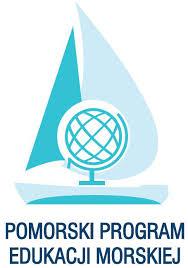 „Zajęcia na fali”Konkurs dla nauczycieli na scenariusz zajęć edukacyjnych 
o tematyce morskiej Edycja IV – rok szkolny 2023/2024Zgoda na udział w konkursie, upowszechnianie wizerunku i przetwarzanie danych osobowych 
Wyrażam zgodę na udział w Konkursie i na przetwarzanie moich danych osobowych objętych zgłoszeniem do udziału w Konkursie na potrzeby niezbędne do jego przeprowadzenia.…………………..……………………………………(data i czytelny podpis nauczyciela - autora scenariusza)  Wyrażam zgodę na publikację moich danych osobowych (w zakresie imienia i nazwiska, nauczanego przedmiotu, nazwy szkoły) oraz moich wyników konkursowych przez organizatora Konkursu, tj. Pomorski Ośrodek Doskonalenia Nauczycieli w Słupsku, który zarazem jest administratorem danych osobowych osób uczestniczących w konkursie.               ………………………………………………………..                    (data i czytelny podpis przedstawiciela nauczyciela - autora scenariusza) Wyrażam zgodę na publikację mojego wizerunku w materiałach związanych z upowszechnianiem konkursu: „Zajęcia na fali”. Konkurs dla nauczycieli na scenariusz zajęć edukacyjnych o tematyce morskiej. Zgoda dotyczy zdjęć, na których zarejestrowany jest wizerunek mniej niż 4 osób (zgodnie z Ustawą z dnia 4 lutego 1994 r. o prawie autorskim i prawach pokrewnych, zgody nie wymaga rozpowszechnianie wizerunku osoby stanowiącej jedynie szczegół całości, takiej jak zgromadzenie, publiczna impreza, itp.).……………………………………………………….. (data i czytelny podpis nauczyciela - autora scenariusza)Zostałam/em poinformowana/y na podstawie art. 13 oraz art. 14 Rozporządzenia Parlamentu Europejskiego i Rady (UE) 2016/679 z dnia 27 kwietnia 2016 roku w sprawie ochrony osób fizycznych w związku z przetwarzaniem danych osobowych i w sprawie swobodnego przepływu takich danych oraz uchylenia dyrektywy 95/46/WE, że:Zostałam/em poinformowana/y na podstawie art. 13 oraz art. 14 Rozporządzenia Parlamentu Europejskiego i Rady (UE) 2016/679 z dnia 27 kwietnia 2016 roku w sprawie ochrony osób fizycznych w związku z przetwarzaniem danych osobowych i w sprawie swobodnego przepływu takich danych oraz uchylenia dyrektywy 95/46/WE, że:Zostałam/em poinformowana/y na podstawie art. 13 oraz art. 14 Rozporządzenia Parlamentu Europejskiego i Rady (UE) 2016/679 z dnia 27 kwietnia 2016 roku w sprawie ochrony osób fizycznych w związku z przetwarzaniem danych osobowych i w sprawie swobodnego przepływu takich danych oraz uchylenia dyrektywy 95/46/WE, że:Zostałam/em poinformowana/y na podstawie art. 13 oraz art. 14 Rozporządzenia Parlamentu Europejskiego i Rady (UE) 2016/679 z dnia 27 kwietnia 2016 roku w sprawie ochrony osób fizycznych w związku z przetwarzaniem danych osobowych i w sprawie swobodnego przepływu takich danych oraz uchylenia dyrektywy 95/46/WE, że:Zostałam/em poinformowana/y na podstawie art. 13 oraz art. 14 Rozporządzenia Parlamentu Europejskiego i Rady (UE) 2016/679 z dnia 27 kwietnia 2016 roku w sprawie ochrony osób fizycznych w związku z przetwarzaniem danych osobowych i w sprawie swobodnego przepływu takich danych oraz uchylenia dyrektywy 95/46/WE, że:Administratorem danych osobowych jestAdministratorem danych osobowych jestPomorski Ośrodek Doskonalenia Nauczycieli w Słupsku, 76-200 Słupsk, ul. Poniatowskiego 4APomorski Ośrodek Doskonalenia Nauczycieli w Słupsku, 76-200 Słupsk, ul. Poniatowskiego 4APomorski Ośrodek Doskonalenia Nauczycieli w Słupsku, 76-200 Słupsk, ul. Poniatowskiego 4ADane kontaktowe inspektora ochrony danychDane kontaktowe inspektora ochrony danychE-mail : iod@odn.slupsk.pl E-mail : iod@odn.slupsk.pl E-mail : iod@odn.slupsk.pl Podstawą przetwarzania jestPodstawą przetwarzania jestZgoda osoby, której dane dotycząZgoda osoby, której dane dotycząZgoda osoby, której dane dotycząOdbiorcami danych osobowych sąOdbiorcami danych osobowych sąImię i nazwisko, wizerunek będzie podane do publicznej wiadomościImię i nazwisko, wizerunek będzie podane do publicznej wiadomościImię i nazwisko, wizerunek będzie podane do publicznej wiadomościWizerunek upubliczniony może być przekazywany do państwa trzeciego lub organizacji międzynarodowej.Wizerunek upubliczniony może być przekazywany do państwa trzeciego lub organizacji międzynarodowej.Wizerunek upubliczniony może być przekazywany do państwa trzeciego lub organizacji międzynarodowej.Wizerunek upubliczniony może być przekazywany do państwa trzeciego lub organizacji międzynarodowej.Wizerunek upubliczniony może być przekazywany do państwa trzeciego lub organizacji międzynarodowej.Brak zgody w którymkolwiek w ww. obszarów z przyczyn organizacyjnych uniemożliwi udział w konkursie.Brak zgody w którymkolwiek w ww. obszarów z przyczyn organizacyjnych uniemożliwi udział w konkursie.Brak zgody w którymkolwiek w ww. obszarów z przyczyn organizacyjnych uniemożliwi udział w konkursie.Brak zgody w którymkolwiek w ww. obszarów z przyczyn organizacyjnych uniemożliwi udział w konkursie.Brak zgody w którymkolwiek w ww. obszarów z przyczyn organizacyjnych uniemożliwi udział w konkursie.Ze zgody mogę wycofać się w każdej chwili. Wycofanie się ze zgody należy złożyć pisemnie do administratora. Wycofanie się ze zgody wiąże się z brakiem możliwości przetwarzania danych osobowych i  mojego wizerunku przez administratora od dnia złożenia wycofania oraz z rezygnacją z udziału w konkursie. Nie ma możliwości usunięcia danych osobowych i wizerunku z materiałów drukowanych dotyczących Konkursu.Ze zgody mogę wycofać się w każdej chwili. Wycofanie się ze zgody należy złożyć pisemnie do administratora. Wycofanie się ze zgody wiąże się z brakiem możliwości przetwarzania danych osobowych i  mojego wizerunku przez administratora od dnia złożenia wycofania oraz z rezygnacją z udziału w konkursie. Nie ma możliwości usunięcia danych osobowych i wizerunku z materiałów drukowanych dotyczących Konkursu.Ze zgody mogę wycofać się w każdej chwili. Wycofanie się ze zgody należy złożyć pisemnie do administratora. Wycofanie się ze zgody wiąże się z brakiem możliwości przetwarzania danych osobowych i  mojego wizerunku przez administratora od dnia złożenia wycofania oraz z rezygnacją z udziału w konkursie. Nie ma możliwości usunięcia danych osobowych i wizerunku z materiałów drukowanych dotyczących Konkursu.Ze zgody mogę wycofać się w każdej chwili. Wycofanie się ze zgody należy złożyć pisemnie do administratora. Wycofanie się ze zgody wiąże się z brakiem możliwości przetwarzania danych osobowych i  mojego wizerunku przez administratora od dnia złożenia wycofania oraz z rezygnacją z udziału w konkursie. Nie ma możliwości usunięcia danych osobowych i wizerunku z materiałów drukowanych dotyczących Konkursu.Ze zgody mogę wycofać się w każdej chwili. Wycofanie się ze zgody należy złożyć pisemnie do administratora. Wycofanie się ze zgody wiąże się z brakiem możliwości przetwarzania danych osobowych i  mojego wizerunku przez administratora od dnia złożenia wycofania oraz z rezygnacją z udziału w konkursie. Nie ma możliwości usunięcia danych osobowych i wizerunku z materiałów drukowanych dotyczących Konkursu.Mam prawo do: bycia poinformowanym, wglądu, wycofania w dowolnym momencie zgody na przetwarzanie wizerunku, żądania dostępu do danych, ograniczenia przetwarzania oraz mam prawo do wniesienia sprzeciwu wobec przetwarzania, wniesienia skargi do organu nadzorczego, odszkodowania.Mam prawo do: bycia poinformowanym, wglądu, wycofania w dowolnym momencie zgody na przetwarzanie wizerunku, żądania dostępu do danych, ograniczenia przetwarzania oraz mam prawo do wniesienia sprzeciwu wobec przetwarzania, wniesienia skargi do organu nadzorczego, odszkodowania.Mam prawo do: bycia poinformowanym, wglądu, wycofania w dowolnym momencie zgody na przetwarzanie wizerunku, żądania dostępu do danych, ograniczenia przetwarzania oraz mam prawo do wniesienia sprzeciwu wobec przetwarzania, wniesienia skargi do organu nadzorczego, odszkodowania.Mam prawo do: bycia poinformowanym, wglądu, wycofania w dowolnym momencie zgody na przetwarzanie wizerunku, żądania dostępu do danych, ograniczenia przetwarzania oraz mam prawo do wniesienia sprzeciwu wobec przetwarzania, wniesienia skargi do organu nadzorczego, odszkodowania.Mam prawo do: bycia poinformowanym, wglądu, wycofania w dowolnym momencie zgody na przetwarzanie wizerunku, żądania dostępu do danych, ograniczenia przetwarzania oraz mam prawo do wniesienia sprzeciwu wobec przetwarzania, wniesienia skargi do organu nadzorczego, odszkodowania.Decyzje dotyczące przetwarzania danych osobowych i  mojego wizerunku nie będą podejmowane w sposób zautomatyzowany. Administrator nie profiluje danych osobowych.Decyzje dotyczące przetwarzania danych osobowych i  mojego wizerunku nie będą podejmowane w sposób zautomatyzowany. Administrator nie profiluje danych osobowych.Decyzje dotyczące przetwarzania danych osobowych i  mojego wizerunku nie będą podejmowane w sposób zautomatyzowany. Administrator nie profiluje danych osobowych.Decyzje dotyczące przetwarzania danych osobowych i  mojego wizerunku nie będą podejmowane w sposób zautomatyzowany. Administrator nie profiluje danych osobowych.Decyzje dotyczące przetwarzania danych osobowych i  mojego wizerunku nie będą podejmowane w sposób zautomatyzowany. Administrator nie profiluje danych osobowych.Administrator nie przewiduje przetwarzania danych osobowych i wizerunku w celu innym niż cel, w którym dane osobowe/wizerunek zostały zebrane.Administrator nie przewiduje przetwarzania danych osobowych i wizerunku w celu innym niż cel, w którym dane osobowe/wizerunek zostały zebrane.Administrator nie przewiduje przetwarzania danych osobowych i wizerunku w celu innym niż cel, w którym dane osobowe/wizerunek zostały zebrane.Administrator nie przewiduje przetwarzania danych osobowych i wizerunku w celu innym niż cel, w którym dane osobowe/wizerunek zostały zebrane.Administrator nie przewiduje przetwarzania danych osobowych i wizerunku w celu innym niż cel, w którym dane osobowe/wizerunek zostały zebrane.Podanie wizerunku jest dobrowolne.Podanie wizerunku jest dobrowolne.Podanie wizerunku jest dobrowolne.Podanie wizerunku jest dobrowolne.Podanie wizerunku jest dobrowolne.Administrator po ustaniu celu przetwarzania planuje dalsze przetwarzanie danych osobowych i wizerunku tylko w przypadku, gdy osoba, której dane dotyczą, wyrazi na to zgodę.Administrator po ustaniu celu przetwarzania planuje dalsze przetwarzanie danych osobowych i wizerunku tylko w przypadku, gdy osoba, której dane dotyczą, wyrazi na to zgodę.Administrator po ustaniu celu przetwarzania planuje dalsze przetwarzanie danych osobowych i wizerunku tylko w przypadku, gdy osoba, której dane dotyczą, wyrazi na to zgodę.Administrator po ustaniu celu przetwarzania planuje dalsze przetwarzanie danych osobowych i wizerunku tylko w przypadku, gdy osoba, której dane dotyczą, wyrazi na to zgodę.Administrator po ustaniu celu przetwarzania planuje dalsze przetwarzanie danych osobowych i wizerunku tylko w przypadku, gdy osoba, której dane dotyczą, wyrazi na to zgodę.ImięNazwiskoNazwiskoDataPodpis